Corrections Management (Emergency) Declaration 2019*Notifiable instrument NI2019-706made under the  Corrections Management Act 2007, section 26 (Declaration of emergency)1	Name of instrumentThis instrument is the Corrections Management (Emergency) Declaration 2019.2	Commencement This instrument commences on 6 November 2019 and terminates 9 November 2019.3	DeclarationI declare that an emergency exists at the Alexander Maconochie Centre that is likely to threaten the security or good order at the centre.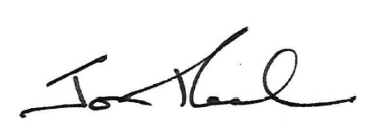 Jon PeachExecutive Director ACT Corrective Services6 November 2019     